E107《当“喉舌”遇上自媒体》—互联网下的企业内刊和自媒体管理开课信息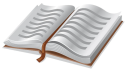 课程背景企业文化是推动企业战略落地和实施的有力武器，一个企业有什么样的战略就需要有什么样的文化、机制、团队去匹配，而要保证这个战略落地的有力武器就在文化很重要的载体，被称之为企业领导人的“喉舌”——企业内刊。毛泽东说：“凡是推翻一个政权必先打造舆论。“习近平总书记说：”经济工作是全党中心，但宣传工作是重中之重。如何让企业战略经营落地，需要通过文化去造势，通过各种媒体，包括自媒体去推动，这个执行的有力武器就是被誉为企业喉舌的“内刊”——纸媒和自媒体！如何用自媒体去传播企业文化呢？海尔内部有上百个微信号，他们是怎么管理的？他们为什么会有那么多微信号？如何用微信号去传播企业文化，如果去管理微信号？如何用自媒体调动大家的积极性？让互联网时代的企业文化更有有趣？如何让你的文化更有品牌影响力？——具有海尔10年资深企业文化实战管理经验的孙海蓝老师，将通过大量实操案例告诉你如何做好内刊，如何在互联时代用做好自媒体，写好中国故事。课程对象中高层管理者、HR、党政办公室，企业文化专员、自媒体运营、管理人员课程收益会干：会造势，会采编、会提炼会写：写故事、写新闻、编微信会讲：讲政治、讲正气，讲文化4． 会悟：悟内刊、悟自媒、微传播 课程大纲模块一：自媒体管理 第一讲：角色定位——角色认知 推动战略 自我定位：案例互动：你理解的内刊的定位是什么？1、文化四者：推动者、传播者、实践者、创造者2、企业文化工作者应有的新闻嗅觉和新闻洞察力3、热爱是做好文化工作的前提4、我们基本功：会造势，会提炼，会总结，会策划自媒定位：你的自媒体属于那种定位自媒体是一种产品用读者思维做自媒体融入战略舆论导向是自媒体灵魂生动有趣的展现方式员工参与是激活的根本抓人眼球 寻找亮点第二讲：互联时代——文化特点 读者思维互联网时代企业文化的几大特点品牌和营销文化要适应时代要求互联网时代读者的特点自测一下我们在品牌传播方面的问题？案例练习：知名度？影响力？美誉度？第三讲：品牌传播——传播模式 网络借势大数据带来的宣传模式改变 脑白金“金弹”传播模式的消失 人们接受传播的新模式 新媒体传播中的数据应用 从购买广告到赢得关注 从媒体展示到购买用户  广告比拼的是创意 互联网推广的效果付费 新媒体内容营销模式 用户思维 创意制胜 话题制造 眼球效应 体验至上 宣传软文要求 具有传播性 被百度收录 被新闻源网站转发 微博话题榜推荐 第四讲 网络炒作和内容管理 网络炒作 口碑制造 病毒传播 事件传播 话题制造 傍事件 傍明星 傍热点 制造争议 聚合传播渠道 大V合作 全民传播 微信朋友圈 场景应用 整合传播 跨界传播 水军使用 借助热点事件 第五讲 自媒体写作——新闻采编  写作风格1、关于采编实操手段的训练至少16种采编手段的训练方法案例分享：几种素材的分享、演练作业练习2、关于题目和内容的提炼让题目抓人，让文章诱人题目的提炼：一目知文法演练：引题、副题、主题训练案例分享：一目知文法3、关于通讯、人物的报道写法抓导向，抓立意，讲故事理解意图更重要鲜活的语言更生动文章写法的三个一思想4、关于自媒体写作自媒体的写作特点自媒体的文字特点自媒体运用的几个思维自媒体的个性要求关于微信号、微博等自媒体的写作风格第六讲 实操训练企业微信号的管理微信号如何让员工参与微信号管理大家谈现场实操训练：写法传统媒体写作风格写作技巧模块二：企业文化落地第一讲 文化落地——落地方法和工具 高层重视 给予支持高层重视 文化给力高层管理者在企业文化的推动角色干部先动 自上而下企业文化适合自己就是最好的导向落地——平台企业文化导向的核心媒体报纸、内刊、电视、网络、OA、桌面……干部自上而下讲文化，关注文化，践行文化案例分享理念渗透——行为1、文化从建立理念引导行为开始一个文化理念如何诠释到员工2、理念渗透 学讲故事文化渗透方式：从思想到形式讲故事、讲案例、树标杆 做典型文化微小品、文化漫画、文化演说3、抓导向 舆论监督舆论鲜明 文化监督身边人，身边事加强舆论引导运用好内部媒体的力量案例分享和案例演练氛围营造——造势文化要策划造势通过造势激励人心。激发士气案例练习和案例分享平台参与——聚力企业搭台 员工唱戏 搭建平台，让员工参与进来授人以娱 不断成长让员工在参与中成长和进步案例演练和案例分享让员工在参与中得到快乐设计活动参与每一次活动要赋予它企业文化的意义关爱员工——聚心建立员工关爱墙海尔、移动、海景案例学会凝聚人心，激活士气案例分享第二讲 课程小结 优化提升我的行动我的计划
讲师介绍孙海蓝老师上海同砺智库高级顾问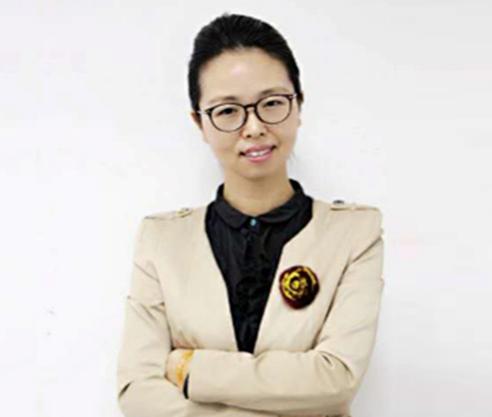 上海地平线培训网高级顾问海尔实战派资深培训师、高级咨询顾问海尔企业文化、OEC、培训管理、服务管理推广专家海尔企业文化体系创始人之一海尔大学资深高级讲师、海尔管理实战经验10年中国百强企业优秀讲师PTS国际职业培训师行业协会职业培训师IPTS国际职业培训师30强金牌培训师【背景介绍】曾任海尔职业经理人，海尔管理实战工作经验10年，海尔内部企业讲师5年。原海尔企业文化体系主创人员、曾任海尔大学高级讲师。10年工作经历走过企业文化、人力资源、目标管理、行政总监等中高级管理岗位。借鉴海尔管理经验，创建了中国本土备增企业利润的管理咨询模式，国内多家企业管理咨询公司高级培训师、咨询师【擅长领域】企业文化、培训管理、服务管理、行政统筹、中高层管理能力提升【授课风格】实用+分享+互动+参与，可以根据企业需求量身定做管理课程。孙老师的课程实用性很强，和企业结合紧密，不忽悠，课程朴实自然，课堂氛围活跃，学员参与很高。孙老师本着学以致用的原则，用心培训，用心分享。孙海蓝老师授课中对学员加以引导、控场能力强、培训中提倡学员是培训的主角，对学员具有极大的吸引力和感悟力。互动参与性强，并结合自身丰富的实践经历，在培训中教授大量的方法和工具，倡导学以致用。使企业和学员感受到实战、实效、实用，通过实战的课程培训让学员和企业感受到培训是企业最好的投资，也是提高员工各种管理技能的最好手段和方法。【部分服务客户】通讯业：中国移动集团、浙江省电信、江苏省电信、张家港电信、广东电信、广西电信、宁夏移动、广州移动、黑龙江移动、宁波移动、濮阳移动、菏泽移动、河北移动、江西移动、亳州移动、黑龙江移动、宁波移动、黑河移动、临沂移动、东营移动、张家口移动……烟草业：白沙烟草、贵阳烟草、保定烟草、青岛颐中烟草电力业：广西电力、神华电力集团、贵州电力、南方电网、青海省电力、青海黄化电力、格尔木电力、新疆华能电力、贵州电力、南方电网、华北电网、沈阳电力、贵州遵义电力、云南电力、临沧电力、邯郸热电集团、淄博热电、北票农电局、桐庐供电局房地产业：上海中建八局、绿城、天津帝旺房地产、中南房地产、潍坊恒信建设集团、北京云建房地产、郑州金成房地产公司、合肥华润置业、浙江台州扬帆地产、安徽柏星地产置业、钢铁业：武汉钢铁、宝钢集团、华凌钢铁、梅钢培训中心、鄂钢、萍钢邮政企业：北京邮政集团公司、濮阳邮政、广东邮政公司能源业：中石油、中海油、中石化大庆油田、神华宁煤、晋煤集团、晋煤集团成庄矿、中国石化江苏石油、海润集团、北京石油管理干部学院、天津石化、陕西延油、胜利油田、伊泰集团、汉江集团、张家口煤矿机械、广西绿城水务、中山水务、黄河水利委员会、徐州矿物局银行业：中国工商银行、中国建设银行、中国储蓄银行陕西省分行、中国邮储银行信用卡中心、中国民生银行冶金事业部、中国中信银行济南分行，中国建设银行江西省分行、青岛银行济南分行、深发展佛山银行制造业：苏州日立光电、、张裕葡萄酒、、苏州日立光电、宁波欧琳集团、南京奥赛康制药、益海粮油烟台公司、青岛齐耀瓦锡兰陵重工、通威股份、河北长城长电极有限公司、重庆金算盘、北京德青源鸡蛋、北京新华都变压器、江苏安靠电压附件有限公司、黄山永佳集团、中国兵器东方集团公司、山推工程机械股份、厦工工程有限公司、广西登高集团、北票农电、北京金保联印刷、红日阿康、JB集团、燕京啤酒重庆高速铁路有限公司、高等教育出版社外语分社、北票农电、江苏蓝丰、沈阳飞机工业（集团）有限公司、天津泰丽戈妮、内蒙古红骏马集团、江西宝娜斯集团、广西东塘糖业有限公司、中国河北香河家具城、烟台嘉禾乐天家具城、石家庄造币有限公司、山东鲁林木业、厦门中小企业联合会、焦作市中小企业联合会、江苏淮安中小企业协会、清华大学研究生、厦门进出口公司MBA、东莞榴花艺术等等几百家制造业。服务业：北京首都国际机场、杭州萧山国际机场、重庆国际机场空港服务公司、中外运空运发展股份有限公司、苏州胥城大酒店、酒泉卫星发射中心、中国平安保险公司、陕西高速工贸、青岛海景花园大酒店、南昌锦都皇冠酒店、杭州公路质量监督局、上海韩影宫美容公司等等企业。报名表格课程名称：《当“喉舌”遇上自媒体—互联网下的企业内刊和自媒体管理》上课时间：                 课程费用：3600元/人                上课地点：上海开课期数开课时间星期课程费用开课地点第一期2020年04月23~24日周四一周五3600元上海第二期2020年08月06~07日周四一周五3600元上海第三期2020年12月26~27日周六一周日3600元上海备注案例式教学，小班授课，限招35人；以报名先后顺序为准，满班后的报名学员自动转为下期；课程费用含培训费、教材费、场地费、午餐、茶歇费及税金（增值税专用发票）。案例式教学，小班授课，限招35人；以报名先后顺序为准，满班后的报名学员自动转为下期；课程费用含培训费、教材费、场地费、午餐、茶歇费及税金（增值税专用发票）。案例式教学，小班授课，限招35人；以报名先后顺序为准，满班后的报名学员自动转为下期；课程费用含培训费、教材费、场地费、午餐、茶歇费及税金（增值税专用发票）。案例式教学，小班授课，限招35人；以报名先后顺序为准，满班后的报名学员自动转为下期；课程费用含培训费、教材费、场地费、午餐、茶歇费及税金（增值税专用发票）。报名流程填写最后一页的报名回执表并发送给相关联系人；填写最后一页的报名回执表并发送给相关联系人；填写最后一页的报名回执表并发送给相关联系人；填写最后一页的报名回执表并发送给相关联系人；公司名称：公司地址：联系人：电话：性  别：传真：部门及职务：E-mail参加人姓名：部门及职务手 机：E-mail您的其他要求和相关说明：付款方式：□现场交课程券  □课前汇款   □其他                          预定宾馆：□需要   □不需要   住宿标准及预算要求                      预定票务：□需要   □不需要   车次或航班要求                          其他要求：                                                           听课须知：案例式教学，小班授课，限招35人；（以报名先后顺序为准，满班后的报名学员自动转为下期。）银行账号：户    名：上海同砺企业管理咨询有限公司开户银行：农业银行上海四平路支行账    号：0337 4600 0400 1060 6       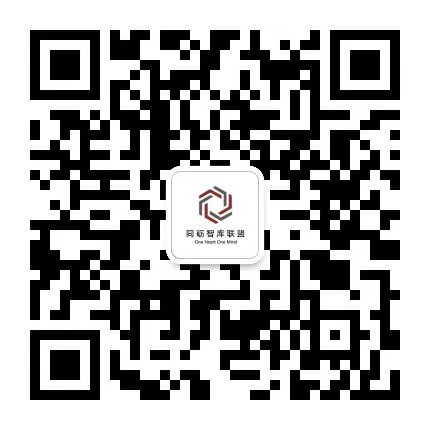 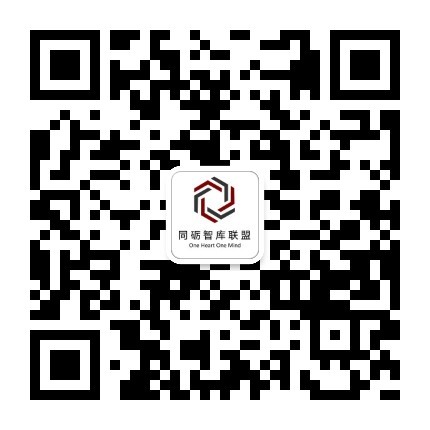 联系方式：林苗（渠道部经理）电话：021-58653259手机：13564679986（同步微信）QQ：1219176301邮箱：linmiao@tonglishare.com                同砺学习圈         同砺智库联盟您的其他要求和相关说明：付款方式：□现场交课程券  □课前汇款   □其他                          预定宾馆：□需要   □不需要   住宿标准及预算要求                      预定票务：□需要   □不需要   车次或航班要求                          其他要求：                                                           听课须知：案例式教学，小班授课，限招35人；（以报名先后顺序为准，满班后的报名学员自动转为下期。）银行账号：户    名：上海同砺企业管理咨询有限公司开户银行：农业银行上海四平路支行账    号：0337 4600 0400 1060 6       联系方式：林苗（渠道部经理）电话：021-58653259手机：13564679986（同步微信）QQ：1219176301邮箱：linmiao@tonglishare.com                同砺学习圈         同砺智库联盟您的其他要求和相关说明：付款方式：□现场交课程券  □课前汇款   □其他                          预定宾馆：□需要   □不需要   住宿标准及预算要求                      预定票务：□需要   □不需要   车次或航班要求                          其他要求：                                                           听课须知：案例式教学，小班授课，限招35人；（以报名先后顺序为准，满班后的报名学员自动转为下期。）银行账号：户    名：上海同砺企业管理咨询有限公司开户银行：农业银行上海四平路支行账    号：0337 4600 0400 1060 6       联系方式：林苗（渠道部经理）电话：021-58653259手机：13564679986（同步微信）QQ：1219176301邮箱：linmiao@tonglishare.com                同砺学习圈         同砺智库联盟您的其他要求和相关说明：付款方式：□现场交课程券  □课前汇款   □其他                          预定宾馆：□需要   □不需要   住宿标准及预算要求                      预定票务：□需要   □不需要   车次或航班要求                          其他要求：                                                           听课须知：案例式教学，小班授课，限招35人；（以报名先后顺序为准，满班后的报名学员自动转为下期。）银行账号：户    名：上海同砺企业管理咨询有限公司开户银行：农业银行上海四平路支行账    号：0337 4600 0400 1060 6       联系方式：林苗（渠道部经理）电话：021-58653259手机：13564679986（同步微信）QQ：1219176301邮箱：linmiao@tonglishare.com                同砺学习圈         同砺智库联盟